Uniform OrderUniform is not compulsory – it just looks nice and saves yourchild’s best clothes!Name of Child: ...............................................................................................I would like to order the following items:			Size		Quantity	Price	    Total		Sweatshirts	2-3 yrs		.............	£8.99      £.................      				3-4 yrs		.............	£8.99      £.................      				4-5 yrs		.............	£8.99 	   £.................	Polo Shirts	2-3 yrs		.............	£7.50 	    £.................				3-4 yrs		.............	£7.50 	    £.................	 			4-5 yrs		.............	£7.50 	    £.................	 .			                 Total Order   £ .....................I enclose payment of £ …....................	Signed .............................................Cash   /   Cheque (Payable to Farnsfield Pre-School)   /   Bank transfer (09-01-53  48113285)*Delete as appropriate 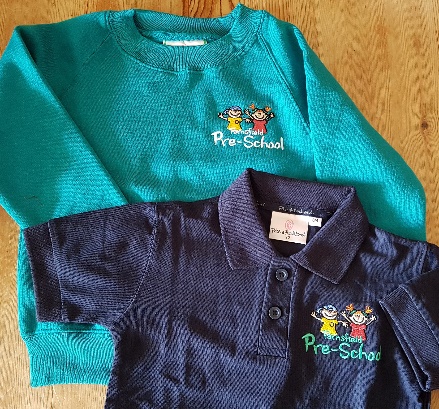 All items received (date) ………………..    Signed ……………………...…………We have various sizes in stock if you would like to try for correct sizing.Any queries, please speak to a member of Staff.